ROLE PROFILEThe PostLearning Support Assistants support teaching and learning for students with severe/profound learning difficulties who may have additional needs and to carry out other duties as may be necessary and assigned by Telford College.Opportunities exist to support our students within the following provisions•	Mainstream•	Foundation•	WillowtreeThe post holder is responsible to the Leadership Team of the provision and the Learning Facilitator for his/her duties, responsibilities and tasks.  The post holder is required to maintain efficient professional working relationships with all students, staff, parents/carers, other professionals and all visitors.Main Duties and ResponsibilitiesThe successful applicant will be expected to:To work at all times according to the aims and policies of Telford College.To undertake work/teaching programmes with individuals or groups of students.To assist the Learning Facilitator in maintaining a safe and stimulating environmentTo undertake professional development and training across College as appropriate.To support inclusion/outreach work as required.To assist in the setting up and cleaning away of all activities within the curriculum.To undertake and provide assistance with the personal care needs of students such as toileting, feeding and mobility (this may require a level of physical fitness appropriate to the requirements of the individual needing care e.g. pushing a wheelchair) in accordance with the policy of the College. To supervise meal and break times as required, this may involve assisting students with the purchase and carrying of food and drink in areas within the wider College.To provide supervision at social times to enable learners to access clubs/activities.To supervise students in and out of transport at the beginning and end of the day.To support students in relation to learning/additional needs including physical, behavioural, medical, emotional, sensory etc.To support all aspects of the curriculum as timetabled and to provide assistance across all areas of work which the students undertake including (but not exclusively) essential skills, social skills and a range of vocational activities associated with work preparation and leisure.  Some of these will take place off the College campus.To work in other areas of the College as required.To promote good relationships with colleagues, parents, other professionals and visitors.To be trained as a First Aider and in the administration of emergency medication if required.To maintain confidentiality in all forms of communication including guidance on social networking sites and ensure that this is adhered to at all times.This role profile is current as the date shown. It is liable to variation to reflect changes in the role, priorities and circumstances.PERSON SPECIFICATIONEVIDENCE KEYADDITIONAL INFORMATIONConditions of AppointmentAll Appointments to the College are subject to:Verification of relevant qualificationsReceipt of references considered suitable by the CollegeVerification that you are legally permitted to work in the United KingdomDisclosure & Barring Service (DBS) ChecksThe College’s policy is to have an enhanced disclosure check for all posts. As an organisation using the Disclosure & Barring Service (DBS) to assess applicants’ suitability for positions of trust, the College complies fully with the DBS Code of Practice and undertakes to treat all applicants for positions fairly.  It undertakes not to discriminate unfairly against any subject of a Disclosure on the basis of conviction or other information revealed.  The College has a written policy on the recruitment of ex-offenders which is available from Human Resources.Equality and Diversity The College is an equal opportunities employer and encourages applications from all sections of the community.SafeguardingThe College is committed to safeguarding and promoting the welfare of children, young people and vulnerable adults and expects all staff to share this commitment. LocationThe postholder will be required to carry out their duties on the College premises.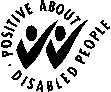 General DetailsGeneral DetailsJob TitleLearning Support AssistantsVacancy NumberDepartmentHigh NeedsReporting toHead of High NeedsResponsible for Support for Teaching and LearningPlace of workTelford CollegeTenureHours/FTESalaryTerms & ConditionsBusiness Support Staff DBSEnhancedClosing DateOn application (max duration)Interview DateA  =ApplicationI   =InterviewR  =ReferencesT  =TestP  =PresentationC =CertificateOr a combinationOr a combinationEssentialDesirableEvidenceHold a Level 2 qualification in English and Maths or equivalent or be prepared to work towards it A/CExcellent interpersonal skills and the ability to communicate effectively with students and staff at all levels. Including excellent ability to follow instructionsA/IAbility to implement training and carry out tasks independentlyA/IExcellent ability to make and record observations/support making of resources and prepare work for studentsA/IVery good understanding and use of spoken English in order to receive and give instructions and comply with health and safety proceduresA/I/R/TExperience of and genuine desire to work with children and adults with severe/profound learning difficulties/additional needsA/I/RA calm and stable demeanour to respond consistently to students who have additional needs, including those with SLD and PMLDA/IAn enthusiastic and positive attitude with the desire to make a positive contribution to the life of the provisionIGood general health to carry out the role: Physical ability to carry out moving and handling of students including pushing wheelchairs and assisted transfer from wheelchair to toilet etc.Supporting students on sporting/outdoor activities both on and off sitePhysical ability to work with students with challenging behaviour Willingness/ability to carry out first aid and support medical needs for students with trainingWillingness to work with students in all areas of the CollegeA/IAn understanding of an commitment to diversity and equality of opportunityIKnowledge and/or competencies of health and safety as relevant to the post and a commitment to safeguarding the health and safety of learners and othersIThe College welcomes applications from persons with disabilities and will interview any person with a disability who meets the essential criteria for the role as outlined in the person specification. 